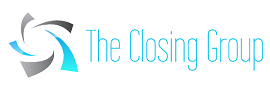 Payment Method Information and Authorization[[SertifiPaymentAuth_1]]Signature Section / Authorized Signature:I, [[SFLD:FullName:W=130,H=15,R=True]] understand and acknowledge that I had the opportunity to review the terms and conditions provided to me by The Closing Group and agree to be bound by the same.Additionally, I represent and warrant to The Closing Group the right to authorize this payment method and execute this order on my behalf. Full Name: [[SFLD:FullName:W=150,H=15,R=True]]	      Job Title:        [[SertifiTitle_1]]Signature:    [[SertifiSignature_1]]Date: [[SertifiDate_1]]*I have read the additional terms and conditions located at www.theclosinggroup.com 									 	         [[SertifiInitial_1]]